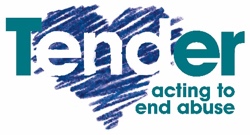 Application for Tender’s Free OCN Course Thank you for expressing an interest in Tender’s OCN Level 2 course in Peer Mentoring and Facilitation.The purpose of this training is to equip young people with the knowledge and vocabulary around healthy and unhealthy relationships, domestic abuse and sexual violence so that they are able to effectively support their peers and impact their local community. Learners will develop skills in using drama and the arts to engage young people and gain insight into the way Tender does this work. All young people who complete the course will receive Open College Network accreditation in Peer Mentoring and Facilitation.Completing the course and attaining the qualification (GCSE equivalent) also offers young people living in London the opportunity to apply to become a youth facilitator for Tender – through which you can develop your skills as a facilitator and assist in the delivery of healthy relationship projects.Please note that this training is for young people ages 16-25. We encourage applications from all sections of the community and in particular those which are currently under-represented within our youth facilitation pool including LGBTQ+, disabled, male, Black and minoritised candidates. Tender will cover £5 of travel and £5 worth of food expenses for each day of the course. Once completed, please email your application to jessica@tender.org.ukCourse dates: 30th, 31st January and 1st February 10am-5pmCourse Location: Queen Mary Students’ Union Hub, 329 Mile End Rd, Bethnal Green, London E1 4NTApplication deadline: 11th JanuaryPlease note that Youth Facilitator work with Tender is not guaranteed as a result of attending this course. Successful applicants who proceed to work with children and young people as a Youth Facilitator will be subject to a full DBS check. NameUnique Learner Number (ULN) if knownDate of BirthAddressPostcodeMobile numberEmail addressEmergency contact nameEmergency contact numberWhat are you studying?How did you hear about the Course?Why are you interested in the course and what would you like to get out of it?What qualities do you think you could bring to the role of a peer mentor?Are you available for all of the dates of this course?YES/NODo we have your permission to use any photographs on our website and other social media?YES/NOUNDER 18sCan you provide us with the signature of a parent or guardian to give consent for your training?SIGNATURECan you provide us with the signature of a parent or guardian to give consent for photograph use?SIGNATURE